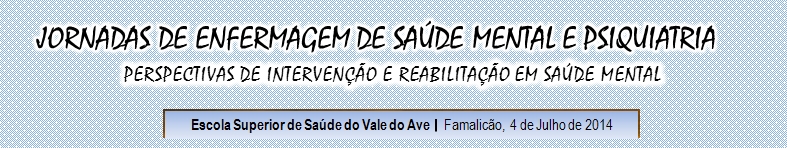 FICHA DE INSCRIÇÃO(Preencher os campos abaixo e enviar por e-mail)Nome:Morada:Telefone:E-Mail:Apresenta: 	Poster1 (100 x 80 cm)     TÍTULO:	AUTORES2:	Enviar Resumo por e-mail até 2 de Julho de 2014Enviar para: evento.saudemental@gmail.comJornadas de Enfermagem de Saúde Mental e PsiquiatriaEscola Superior de Saúde do Vale do AveRua José António Vidal, 814760-409 VILA NOVA DE FAMALICÃOTelefone: 252 303 600  Fax: 252 306 694Site: http://www.cespu.pt  E-mail: evento.saudemental@gmail.comInscrição gratuita